QUAIRADING AG SHOW - Celebrating 101 years on Saturday 8th October 2022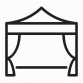 TRADE SITE APPLICATION FORM 2022(Please complete and return via email to Trade Site Coordinator, 
Tamara Stacey: tamaraspark68@gmail.com)*Food Vendors to complete the Food Vendor Application FormPlease note: all trade site / exhibitors are required to bring all their own display (and shelter) equipment. TERMS & CONDITIONS$50 Booking Fee must be paid at time of booking to confirm spot. This fee will be refunded in cash from 5pm at the office on show day to all trade sites who have met all terms and conditions listed below. Once application form has been accepted, payment must be made by Electronic Funds Transfer (EFT) only to Quairading Agricultural Society, Westpac, BSB 036 172, Account Number 760 422.All trade sites and exhibitors must have their own Public Liability Insurance and a copy of the certificate must be returned with completed application form to the Trade Site Coordinator. The Quairading Agricultural Society Inc take no responsibility for trade sites or exhibitors.All bookings must be received by Monday 12th September 2022. Layout information will be emailed to trade site exhibitors during the week prior to 8th October.Trade sites must be set up by 10am on Show Day and remain set up until 5pm. All display items must be removed from the oval by 6:30pm on Show Day to allow for fireworks to be held in the evening, unless agreed to otherwise.Each trade site will include free entry for two (2) adults; additional adults will be required to pay $15 each at the gate.Marquees, tents, shade shelters, tables, chairs, display items, power cords, extension cords, power boards, double adapters etc / as needed must be supplied by the trade site exhibitor. The Quairading Agricultural Society Inc will provide each trade site with a designated space only.I / we ________________________________________ agree to all the above Terms & Conditions.
Sign: ______________________________________ Date: ______________________________Business NameContact NameEmail AddressMobile NumberPostal AddressBrief description of your products or servicesFacebook Page NameInstagram HandleSITE REQUIREMENTS (single stall 3m x 3m) Sheltered space limited. SITE REQUIREMENTS (single stall 3m x 3m) Sheltered space limited. How much space to do you require?(please list width x length in M)Do you require power?If so, what type?